Diverse opties voor een opdracht van graveer werkzaamhedenWindows TrueType lettertype vermelden of meesturen Foto’s bij voorkeur als bijlage per mail sturen naar info@fotosieraad.com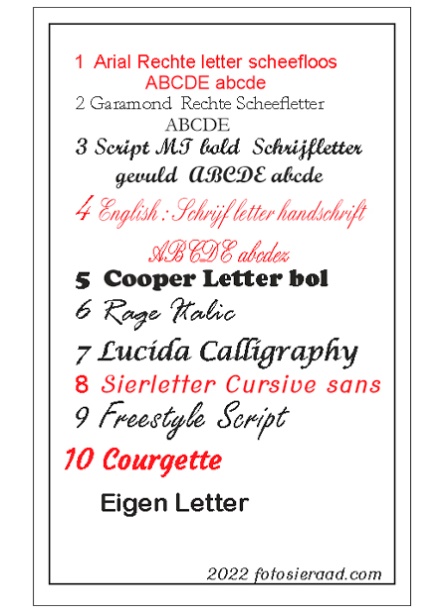 Metaal/ObjectMaat/ graveer opp. LxBxDBewerking zwart /blank bijzonderhedenOOOOVlak reliëfVerdiept reliëfLogo vectorUitgesneden Lettertype nummer:           [  ]Handgeschreven Eigen lettertypeTTF lettertypeFantasierand:parel, hart, ster,anders:golfrand uitgesneden+graveren achterkant graveren buitenkant.graveren binnenkant 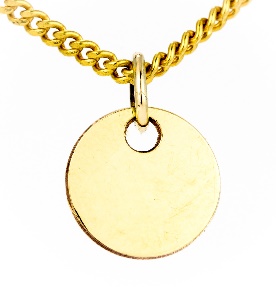 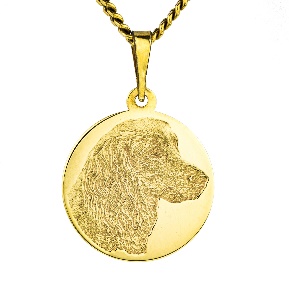 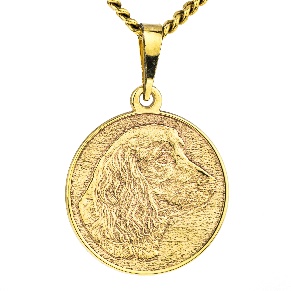 O afbeelding per mailO foto/ vingerafdruk     scannen /editenpenning    Hanger vlak reliëfHanger verdiept  reliëfBijzonderheden Bijzonderheden Bijzonderheden Bijzonderheden 